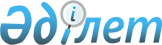 Об изменениях в составах областных и Алматинского городского судов, президиумов областных судов Республики КазахстанУказ Президента Республики Казахстан от 8 августа 1995 г. N 2403



          В соответствии с пунктом 1 Указа Президента Республики 
Казахстан от 17 марта 1995 г. N 2125  
 U952125_ 
  "О порядке формирования
нижестоящих судов Республики Казахстан" постановляю:




          1. Освободить досрочно от обязанностей заместителей
председателей областных судов и членов областных судов:




          Джукенова Абдрашита Толегеновича - заместителя председателя
Восточно-Казахстанского областного суда, в связи с возложением
обязанностей члена Верховного Суда Республики Казахстан;




          Зуева Алексея Сергеевича - заместителя председателя 
Восточно-Казахстанского областного суда, по собственному желанию 
в связи с выездом за пределы Республики Казахстан;




          Жусупова Наурызбая Каримовича - члена Кокшетауского областного




суда, по собственному желанию, в связи с выездом за пределы
Республики Казахстан;
     Ромазанову Людмилу Деонизовну - члена Мангистауского областного
суда, по собственному желанию, в связи с выездом за пределы области.
     2. Возложить обязанности:
     заместителей председателей областных судов:
Восточно-Казахстанского  - на Кизаметдинова Виктора Николаевича и
                           Нурашеву Биби Файзульевну, освободив их
                           от обязанностей членов этого суда;
Мангистауского           - на Чиняева Нургожу Кыдырхановича;
Семипалатинского         - на Шалабаеву Раису Михайловну, освободив
                           ее от обязанностей члена этого суда;
     членов областных судов:
Восточно-Казахстанского  - на Какимжанова Мартпека Ашимовича;
Талдыкорганского         - на Кунчаева Нурбатыра Сергалиевича;
     членов Алматинского городского суда:
                         - на Жангазина Ербола Амиргалиевича;
                         - Мадыбаеву Зейнебике Орынбасаровну;
                         - Мусину Гульжахан Мадиевну.
     3. Утвердить членами президиума Восточно-Казахстанского
областного суда:
                         - Кривихину Татьяну Григорьевну;
                         - Нурмуханову Ляззат Кабденовну.

Президент Республики 
Казахстан


      
      


					© 2012. РГП на ПХВ «Институт законодательства и правовой информации Республики Казахстан» Министерства юстиции Республики Казахстан
				